Weinstube Parlament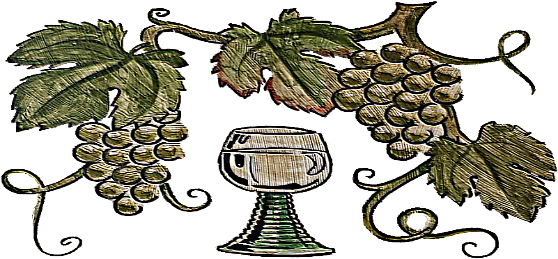 Liebe Gäste,herzlich Willkommen in der Weinstube Parlament.Im Herzen von Hechtsheim lädt die Weinstube Parlament rund um den urigen Kachelofen zum geselligen Beisammensein ein. Bei uns können Sie sich entspannt zurücklehnen, In gemütlicher Atmosphäre unsere gutbürgerliche Küche und die prämierten Weine des Weinguts Leber genießen.  Wir wünschen Ihnen wunderschöne Abende!IhreNatalia Mirtsching & Christian Geibel-EmdenUnsere KleinigkeitenEingelegte Oliven nach hauseigenem	 Rezept, dazu knuspriges Baguette	2,90€Knobibrot mit selbstgemachter Knoblauchbutter				2,90€Spundekäs´ mit Salzbrezelchen	4,9o€Mett mit Zwiebeln, dazu frisches Bauernbrot					5,90€Handkäs´mit Musik, dazu frisches Bauernbrot					6,90€Käsewürfel mit Weintraubenund Salzbrezelchen				5,90€Rheinhessen TappasPerfekt zum Teilen: Oliven, Mett, Handkäs, Käsewürfel, Spundekäs´  15,90€		Unsere KlassikerBauernsalatmit marktfrischen Blattsalaten, Schafskäse, Oliven, Zwiebeln, Tomate, Gurke und wahlweise selbstgemachtem Essig-Öl- oder Joghurt-Dressing,dazu reichen wir knuspriges Baguette und frisches Bauernbrot				9,90€Gulaschsuppedazu knuspriges Baguette			8,90€Ofenkartoffel				Gebackene Kartoffeln mit selbstgemachtem Kräuterquark und Beilagensalat									7,50€ Gebackener SchafskäseSchafskäse in hauseigener Panademit selbsteingelegten Oliven,Beilagensalat und Baguette										8,90€Gebackener CamembertCamembert in hauseigener Panademit Preiselbeeren und knusprigem Baguette							6,90€Wahlweise mit Butter			       +0,50€Wurstsalat à la Chefmit Tomaten, Paprika, Zwiebeln, Gewürzgürkchen, Beilage nach Wahl	8,90€Selbstgemachte Frikadellemit Gewürzgürkchen-, Tomaten- und Zwiebelgarnitur, dazu Senf, Beilage nach Wahl							8,90€ Hausmacher WursttellerSchwartenmagen, Blut- und Leberwurst mit Gewürzgürkchen, Silberzwiebeln, Senf, dazu frisches Bauernbrot und ein „kleiner Klarer“8,90€SchweinskopfsülzeMit Bratkartoffeln und Remoulade			         					7,90€Paniertes SchweineschnitzelFrisch aus der Pfanne, mit Beilage nach WahlWiener Art				        10,90€klein	7,90€	      wahlweise mitselbstgemachter Pilzrahmsoße                                selbstgemachter Pfefferrahmsoße	gebratenen Zwiebeln		          11,90€klein	8,90€Rumpsteak				     19,90€ca. 250 g südamerikanisches Roastbeefmit Beilage nach Wahl      wahlweise mitgebratenen Zwiebelnselbstgemachter Pfefferrahmsoßeselbstgemachter Kräuterbutter	Wählen Sie gerne eine der folgenden Beilagen:Frisches BauernbrotKnuspriges BaguettePommes fritesBratkartoffelnBeilagensalatEine zweite Beilage können Sie für einen Aufpreis von 2,50 Euro bestellen.Unsere FlammkuchenOriginalmit Crème fraîche, Speck und Zwiebeln	6,90€Vegetarischmit Crème fraîche, Schafskäse, Oliven,	7,50€ Peperoni und ZwiebelnMeenzermit Spundekäs´, Fleischwurst,		6,90€Kartoffeln und ZwiebelnMeenzer hoch2mit Spundekäs, Fleischwurst,Kartoffeln, Zwiebeln und Handkäs´	7,50€ChampignonMit Crème fraîche, frischenChampignons, Speck, Lauchzwiebeln,roten Zwiebeln			         	         7,50€Zum süßen AbschlussApfel-Flammkuchenmit Crème fraîche (süß), Apfelspalten, Zimt/Zucker und Mandelblättchen	5,50€EisbecherVanilleeis wahlweise mit heißen Himbeeren, Schokoladen- oder Karamellsoße und Sahne							4,90€Wir wünschen Ihnen einen guten Appetit!